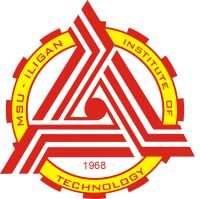 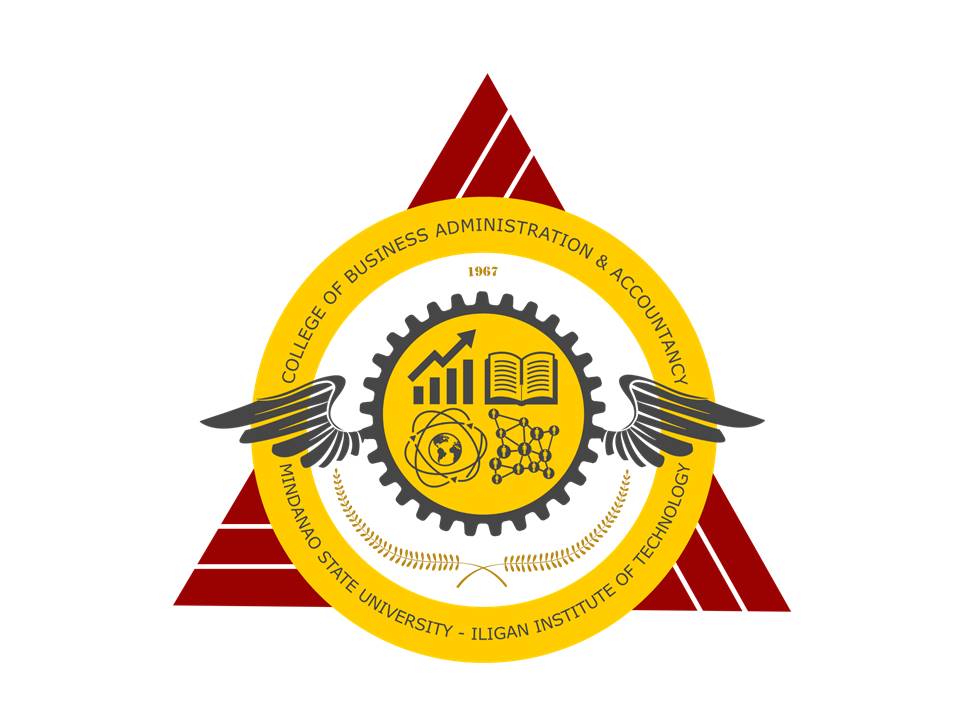 MASTER IN BUSINESS ADMNISTRATION      Electives:First YearFirst YearFirst YearFirst YearFirst SemesterFirst SemesterSecond SemesterSecond SemesterMBA201 Applied Stat for Mgt Research3.0MBA205 CSR, Sustainability and Good Governance3.0MBA202 Organization Theory3.0MBA206 Financial Management3.0MBA203 Marketing Management3.0MBA207 Human Resource Management3.0MBA204 Operations Management3.0MBA298 Business Research Methods3.012.012.0Second YearSecond YearSecond YearSecond YearFirst SemesterFirst SemesterSecond SemesterSecond SemesterMBA299 Thesis6.0MBA299 Thesis0.0MBA Elective3.0MBA Elective3.09.03.0MBA251   Strategic ManagementMBA257   Staffing, Training and Career DevelopmentMBA252   Business Intelligence and AnalyticsMBA258    Investment ManagementMBA253   Operations ResearchMBA259   Social EntrepreneurshipMBA254   Total Quality ManagementMBA260   Technology, Innovation and DesignMBA255   International MarketingMBA261   Supply Chain ManagementMBA256   Compensation ManagementMBA262   Sales Management